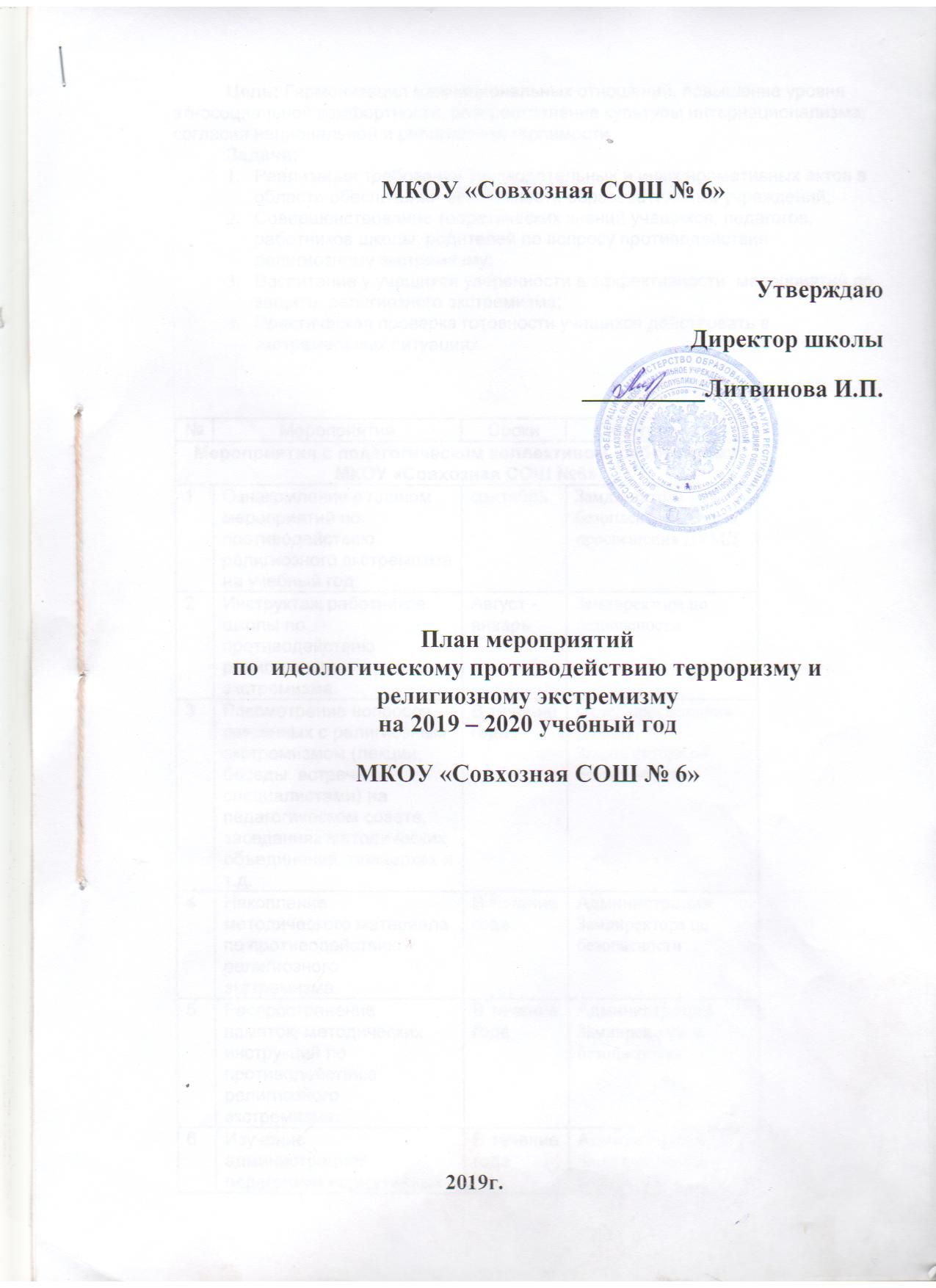 Цель: Гармонизация межнациональных отношений, повышение уровня этносоциальной комфортности, распространение культуры интернационализма, согласия национальной и религиозной терпимости.Задачи:Реализация требований законодательных и иных нормативных актов в области обеспечения безопасности образовательных учреждений;Совершенствование теоретических знаний учащихся, педагогов, работников школы, родителей по вопросу противодействия религиозному экстремизму;Воспитание у учащихся уверенности в эффективности  мероприятий по защите  религиозного экстремизма;Практическая проверка готовности учащихся действовать в экстремальных ситуациях№МероприятияСрокиОтветственныеМероприятия с педагогическим коллективом, работниками МКОУ «Совхозная СОШ №6»Мероприятия с педагогическим коллективом, работниками МКОУ «Совхозная СОШ №6»Мероприятия с педагогическим коллективом, работниками МКОУ «Совхозная СОШ №6»Мероприятия с педагогическим коллективом, работниками МКОУ «Совхозная СОШ №6»1Ознакомление с планом мероприятий по противодействию религиозного экстремизма на учебный год.сентябрьЗамдиректора по безопасности. Отдел просвещения ДУМД2Инструктаж работников школы по противодействию религиозного экстремизма.Август - январьЗамдиректора по безопасности3Рассмотрение вопросов, связанных с религиозным экстремизмом (лекции, беседы, встречи со специалистами) на педагогическом совете, заседаниях методических объединений, планерках и т.д.В течение годаОтдел просвещения ДУМДЗамдиректора по безопасности4Накопление методического материала по противодействию религиозного экстремизма.В течение годаАдминистрацияЗамдиректора по безопасности5Распространение памяток, методических инструкций по противодействию религиозного экстремизма.В течение годаАдминистрацияЗамдиректора по безопасности6Изучение администрацией, педагогами нормативных документов по противодействию религиозного экстремизмаВ течение годаАдминистрацияЗамдиректора по безопасности7Контроль  за пребыванием посторонних лиц на территории и в здании школы.В течение годаЗамдиректора по безопасности8Дежурство педагогов и членов администрации.В течение годаЗамдиректора по безопасности9Регулярный, ежедневный обход зданий, помещений.В течение годаЗамдиректора по безопасности и стоража10Обновление наглядной профилактической агитацииВ течение годаАдминистрация в лице учителя религиоведения2. Мероприятия  с учащимися.2. Мероприятия  с учащимися.2. Мероприятия  с учащимися.2. Мероприятия  с учащимися.1.2.Составление банка данных учащихся, посещающих религиозные объединения (если таковые имеются по итогам социо - педагогического диагностирования)Перечень рекомендуемых классных часов по профилактике религиозного экстремизма:Начальная школа:Классный час «Закон и религия»Классный час  « Что такое религиозный экстремизм?».Классный час «Религия. Террор. Экстремизм».5-7  классы:Круглый стол «Что такое толерантность?».Дискуссия  « Терроризм – угроза обществу».Классный час «Толерантность – путь к миру».Классный час «Мы против экстремизма».Классный час «Религиозный экстремизм. Формы его проявления».Диспут « «Осторожно, экстремизм!»8- 9 классы:«Религия и конфессиональное пространство». Телепередача «Пусть говорят…»  « Терроризм. Религиозный экстремизм».Классный час «Мы против экстремизма»Дебаты «Политический экстремизм: к постановке проблемы»10 -11 классов:«Заблудившаяся молодежь» круглый стол с просмотром видеоролика.Классный час. «Саентология. Религия. Коммерция. Шпионаж».Беседа. Закон и религия.Беседа. Профилактика религиозного экстремизма в образовательном учрежденииДебаты.сентябрьВ течение годаЗДВР,психолог,классные руководители.Классные руководители. Совместно с представителями отдела просвещения ДУМДОбщие для всех звеньев мероприятияОбщие для всех звеньев мероприятияОбщие для всех звеньев мероприятияОбщие для всех звеньев мероприятия1Эхо Бесланской печалисентябрьЗам УВР Миайловна2Экстремизм и терроризм – его сущностьоктябрьОтдел просвещения ДУМД3К вопросу о хиджабах «за»  и «нет»ноябрь                    Старшая вожатая Магомаева Х.К.4Верования разные, а Закон един для всехянварьУч.Обществознания Какунина И.В.5Толерантность как гарантия прав человекафевраль6Практическая направленность занятий по ОБЖ по мерам безопасности, действиям в экстремальных ситуациях.В течение года Учитель ОБЖ Хайбулаев Ш.Р.7Реализация школьной программы  «Разные, но равные».В течение годаКлассные руководители8Проведение мероприятий в рамках месячников правовых знаний (по особым планам).Октябрь -апрельЗДВР Чебаненко Н.МУчитель истории и права9Мероприятия, посвященные Дню народного единства.майЗДВРКлассные руководители10Проведение мероприятий в рамках «Дня  защиты детей» (по особому плану).июньЗДВРНачальники летних лагерей.11Мероприятия в рамках международного Дня толерантности:- 9 классы «Полотно мира»;- акция «Молодежь – за культуру мира, против терроризма»;- конкурс социальной рекламы «Будьте бдительны»;- дискуссии на темы: «Ценностные ориентиры молодых», «Терроризм – зло против человечества», «Национальность без границ».ноябрьЗДВРКлассные руководители12Уроки права «Конституция РК о межэтнических отношениях»Неделя историиУчителя истории и права Какунина И.В13Проведение круглых столов с обсуждением вопросов, связанных с распространением религиозно экстремистских взглядов среди молодежи.В течение годаЗДВРУчителя истории и права14Проведение анкетирования по религиозному экстремизму.Сентябрь,апрельПсихолог школы15Проведение профилактических бесед с приглашением духовенства по противодействию религиозного экстремизма (отдел просвещения ДУМД)1-2 раза в годДиректор школы Литвинова И.П.16Круглый стол «Толерантная и интолерантная личность»;- «Формирование толерантного поведения в семье»;В течение годаПсихолог школы17Мероприятия в музее, читальном зале:- «Память»;- «В единстве наша сила!»;- «Земля без войны».По плануЗДВРРаботник библиотекиРабота с родителями.Работа с родителями.Работа с родителями.Работа с родителями.1.Проведение родительского всеобуча по профилактике религиозного экстремизма.В течение годаЗДВРКлассные руководители2.Член семьи деструктивной организации - как ему помочь!октябрьИПГ3.Распространение памяток по обеспечению безопасности детей.В течение годаКлассные руководители4.Рассмотрение на родительских собраниях вопросов, связанных с противодействием религиозного экстремизма.В течение годаКлассные руководителиМероприятия совместно с субъектами профилактики.Мероприятия совместно с субъектами профилактики.Мероприятия совместно с субъектами профилактики.Мероприятия совместно с субъектами профилактики.1.Проведение совместных мероприятий по противодействию религиозного экстремизма совместно с исполнительной властью и работниками правоохранительных органов.В течение годаАдминистрация школы. Представитель ДУМД. Инспектор ПДН Магомедов М.Р.